Name __________________________________			 	Date _________________________Homework #100 –Using Area and Circumference Directions:  Find the area or circumference of the following circles by using an equation and solving algebraically.  Use 3.14 for π.  Round answers to the nearest tenth. A clock face has a circumference of 39.88 cm.  What is the area of the clock?																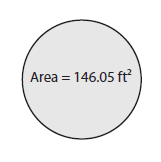  Find the circumference of the following circle.						  The area of a circular floor carpet is 1243.47 cm2. Find the circumference of the floor carpet.															 Find the circumference of the following circle in terms of .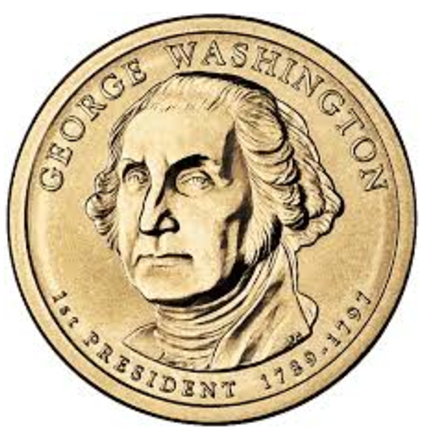      A= 4 in.2 The circumference of a circle is 5 cm. Find the measure of the area. Use 3.14 for . The circumference of the frisbee is 14 in. Find the area of the Frisbee. 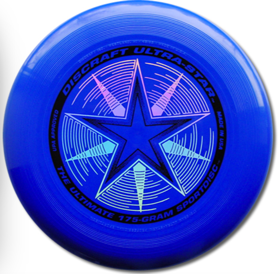  Find the perimeter of the following figure to the nearest tenth.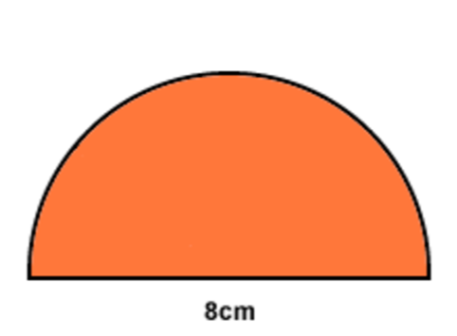 